Credit SubcommitteePJM Conference & Training Center/WebExAugust 18, 201709:00 a.m. – 11:00 a.m. EPTAdministration (9:00 – 9:05)In lieu of an attendance roll call, PJM will use WebEx registrations to record attendance.  Participants not registered on WebEx may email PJM after the meeting and indicate their participation.PJM will ask for comments and or questions on the August 01, 2017 CS meeting minutes.Members are requested to adhere to the Anti-Trust Policy, Code of Conduct, and Public Meetings/Media Participation guidelines listed below.Working Issues (9:05 – 10:50)FTR Credit Exposure from Transmission ChangesPJM will present examples of historical PROMOD results.  PJM will also present an updated proposal for incorporating planned transmission changes into future FTR credit requirements through use of PROMOD simulations.Issue Tracking:  FTR Credit Exposure from Transmission ChangesAntitrust:You may not discuss any topics that violate, or that might appear to violate, the antitrust laws including but not limited to agreements between or among competitors regarding prices, bid and offer practices, availability of service, product design, terms of sale, division of markets, allocation of customers or any other activity that might unreasonably restrain competition.  If any of these items are discussed the chair will re-direct the conversation.  If the conversation still persists, parties will be asked to leave the meeting or the meeting will be adjourned.Code of Conduct:As a mandatory condition of attendance at today's meeting, attendees agree to adhere to the PJM Code of Conduct as detailed in PJM Manual M-34 section 4.5, including, but not limited to, participants' responsibilities and rules regarding the dissemination of meeting discussion and materials.Public Meetings/Media Participation: Unless otherwise noted, PJM stakeholder meetings are open to the public and to members of the media. Members of the media are asked to announce their attendance at all PJM stakeholder meetings at the beginning of the meeting or at the point they join a meeting already in progress. Members of the Media are reminded that speakers at PJM meetings cannot be quoted without explicit permission from the speaker. PJM Members are reminded that "detailed transcriptional meeting notes" and white board notes from "brainstorming sessions" shall not be disseminated. Stakeholders are also not allowed to create audio, video or online recordings of PJM meetings.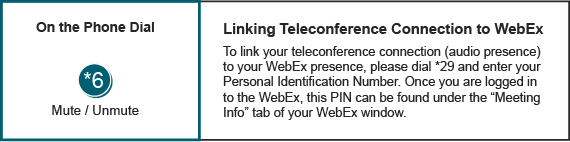 Future Agenda Items (10:50 – 11:00)Future Agenda Items (10:50 – 11:00)Future Agenda Items (10:50 – 11:00)Future Agenda Items (10:50 – 11:00)Future Agenda Items (10:50 – 11:00)FTR Undiversified Credit Requirement The CS will discuss the proposed solutions from the options matrix.Issue Tracking:  Financial Transmission Rights Undiversified Credit RequirementUpdate to Credit Overview DocumentThe Credit Subcommittee will review an update to the Credit Overview Document.Members are welcome to request additional discussion items at this or any future meeting.FTR Undiversified Credit Requirement The CS will discuss the proposed solutions from the options matrix.Issue Tracking:  Financial Transmission Rights Undiversified Credit RequirementUpdate to Credit Overview DocumentThe Credit Subcommittee will review an update to the Credit Overview Document.Members are welcome to request additional discussion items at this or any future meeting.FTR Undiversified Credit Requirement The CS will discuss the proposed solutions from the options matrix.Issue Tracking:  Financial Transmission Rights Undiversified Credit RequirementUpdate to Credit Overview DocumentThe Credit Subcommittee will review an update to the Credit Overview Document.Members are welcome to request additional discussion items at this or any future meeting.FTR Undiversified Credit Requirement The CS will discuss the proposed solutions from the options matrix.Issue Tracking:  Financial Transmission Rights Undiversified Credit RequirementUpdate to Credit Overview DocumentThe Credit Subcommittee will review an update to the Credit Overview Document.Members are welcome to request additional discussion items at this or any future meeting.FTR Undiversified Credit Requirement The CS will discuss the proposed solutions from the options matrix.Issue Tracking:  Financial Transmission Rights Undiversified Credit RequirementUpdate to Credit Overview DocumentThe Credit Subcommittee will review an update to the Credit Overview Document.Members are welcome to request additional discussion items at this or any future meeting.Future Meeting DatesFuture Meeting DatesFuture Meeting DatesFuture Meeting DatesFuture Meeting DatesAugust 28, 20171:00pm – 3:30 pm1:00pm – 3:30 pm1:00pm – 3:30 pmOn-site/TeleconferenceAuthor: Mark Million